скотч двусторонний на полипропиленовой основе, ТМ «STEKKER», серии: INTPМодели intp6-48-10, intp6-18-30Инструкция по эксплуатации и технический паспортНазначение изделия:Скотч двусторонний на полипропиленовой основе тм «Stekker» предназначен для склеивания гладких поверхностей и материалов при проведении монтажных, ремонтных, отделочных и оформительских работ. Может применяться как для горизонтальных, так и для вертикальных поверхностей.Высокая устойчивость к старению. Отличная адгезия в экстремальных условиях влажности.Технические характеристикиПравила использования:Перед использованием провести внешний осмотр на предмет нарушения формы.Поверхность применения должна быть чистой, сухой и обезжиренной.Ограничения в использовании:- Рабочая температура скотча составляет 0…+50°С.ХранениеХранение товара осуществляется в упаковке в сухом отапливаемом помещении при отсутствии химически агрессивной среды. Избегать попадания прямых солнечных лучей. Температура хранения 0…+25°С.ТранспортировкаПродукция в упаковке пригодна для транспортировки автомобильным, железнодорожным, морским или авиационным транспортом.УтилизацияПо окончании срока эксплуатации необходимо утилизировать в соответствии с правилами действующего законодательства РФ.СертификацияИзделие не подлежит обязательной сертификации.Информация об изготовителеСделано в Китае. Изготовитель: Ningbo Yusing Electronics Co., LTD, Civil Industrial Zone, Pugen Village, Qiu’ai Ningbo, China / ООО "Нингбо Юсинг Электроникс Компания", зона Цивил Индастриал, населенный пункт Пуген, Цюай, г. Нингбо, Китай. Филиал завода-изготовителя: Ningbo Yusing Lighting Co., Ltd., No.1199, Mingguang Rd. Jiangshan Town, Ningbo, China/"Нинбо Юсинг Лайтинг, Ко.", № 1199, Минггуан Роуд, Цзяншань Таун, Нинбо, Китай; Zheijiang MEKA Electric Co., Ltd, No. 8 Canghai Road, Lihai Town, Binhai New City, Shaoxing, Zheijiang Province, China / «Чжецзян МЕКА Электрик Ко., Лтд» №8 Цанхай Роад, Лихай Таун, Бинхай Нью Сити, Шаосин, провинция Чжецзян, Китай. Уполномоченный представитель: ООО «Штекер Свисс Групп», 117403, г. Москва, Востряковский проезд, д.10Б, стр.7, к.27. Телефон: +7 (499) 394-48-36. Импортер: ООО «СИЛА СВЕТА» Россия, 117405, г. Москва, ул. Дорожная, д. 48, тел. +7(499)394-69-26.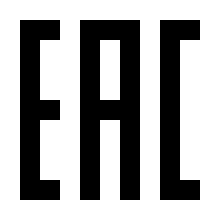 Модельintp6-48-10intp6-18-30Ширина ленты, мм4818Длина ленты в катушке, м1030Толщина ленты, мм0.090.09Материал изделияПолипропилен, клеевой слой на основе синтетического каучукаПолипропилен, клеевой слой на основе синтетического каучукаГабаритные размерыУказаны на упаковкеУказаны на упаковкеРабочая температура0... +50°С0... +50°СКлиматическое исполнениеУХЛ4УХЛ4Цвет лентыПрозрачныйПрозрачныйСрок службы 5 лет5 лет